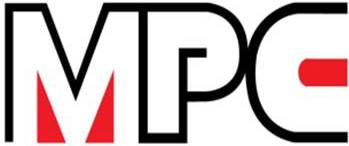 LAPORAN JAWATANKUASA PENILAIAN HARGATAJUK ………………………………………………………………………………………………………………………………………………………………………………………………………………………………PENDAHULUANLaporan ini adalah bertujuan untuk semakan dan kelulusan Mesyuarat Jawatankuasa Sebut Harga B bagi perkhidmatan ……………………..…………………………………… ..………………………………………………………………………………………………….LATAR BELAKANG PROJEK ………………………………………………………………………………………………….………………………………………………………………………………………………….……………………………………………………………………………………………………………………………………………………………………………………………………….KAEDAH PENILAIAN TAWARANJawatankuasa Penilaian Sebut Harga yang menilai tawaran-tawaran yang diterima adalah seperti berikut:Pengerusi – Ahli 1 –Ahli 2 – Sebanyak 3 sebut harga telah dinilai berdasarkan dokumen sebut harga yang dikemukakan di mana 3 kriteria utama telah digunakan bagi meneliti tawaran perkhidmatan iaitu: Kriteria 1: Memenuhi spesifikasi teknikalKriteria 2: Harga yang ditawarkan terendahKriteria 3: Pengalaman dalam bidang berkaitanPENILAIAN SEBUT HARGASejumlah 3 pembekal telah dihubungi dan mengemukakan sebut harga. Jawatankuasa telah meneliti dan menganalisa kesemua sebut harga yang disediakan oleh pihak pembekal. Jadual 1: Matriks Harga Berdasarkan jadual matriks harga tersebut, harga tawaran terendah ialah RM………… dan harga tertinggi adalah RM……………..Kriteria pemilihan pembekal adalah seperti jadual 2 Jadual 2: Matriks AnalisaSkor: 0 = Tiada rekod/ tidak menepati keperluan1 = Tidak memenuhi spesifikasi2 = Sederhana3 = Memenuhi spesifikasiBerdasarkan jadual matriks analisa, skor terendah adalah penyebut harga  …… dan skor tertinggi adalah penyebut harga ….. KEPUTUSAN DAN SYORJawatankuasa Penilaian Harga (JPH) mengesyorkan Penyebut Harga ….. sebagai pembekal untuk perkhidmatan …………………………………………………………… kerana menawarkan kriteria …………………………………………………………………….Disediakan oleh: 						Disemak oleh:………………………. 						………………………Nama: 								Nama: Jawatan:								Jawatan: Tarikh: 								Tarikh: DISYORKAN OLEH JAWATANKUASA PENILAIAN HARGA (JPH)(KERTAS :     /2018)PERBADANAN PRODUKTIVITI MALAYSIAKERTAS PENILAIAN UNTUK PERTIMBANGAN JAWATANKUASA SEBUT HARGA ‘B’ TAJUK: PERKHIDMATAN ………………………………………………………………………………………………………………………………..…………………………………………………………………………...SPESIFIKASI TEKNIKALPENYEBUT HARGA 1/3PENYEBUT HARGA 2/3PENYEBUT HARGA 3/3Jumlah GST 6%Jumlah Keseluruhan termasuk GST KRITERIAPENYEBUT HARGA 1/3PENYEBUT HARGA 2/3PENYEBUT HARGA 3/3Memenuhi spesifikasiHarga terendahPengalaman dalam bidang berkaitanJUMLAH SKOR Disyorkan: Disyorkan: Disyorkan:Nama: Pengerusi JPH   Tarikh:       Nama: Ahli JPH Tarikh: Nama:Ahli JPHTarikh: Komen/ cadangan: Komen/ cadangan: Komen/ cadangan: 